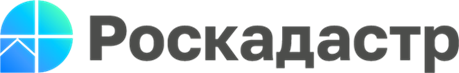 Госреестр недвижимости пополнился сведениями о населённых пунктах Новгородской области
Специалисты Роскадастра только за последние два года внесли в Единый госреестр недвижимости данные о границах более 350 населённых пунктов нашего региона. Теперь в ЕГРН в открытом доступе находится информация о 3 327 городах, посёлках, сёлах, деревнях Новгородчины при их общем количестве 3 720. Среди них немало тех, что могут восхитить необычными географическими наименованиями. Перечень новых сведений реестра границ ЕГРН украсили такие забавные названия деревень, как, например, Жеребятниково Боровичского района и Конищево Демянского района, Соловьи и Щенки Холмского района. А ещё – Отрада, Большое Бабье и Малое Бабье Окуловского района. Радуют глаз и слух также Сомёнка, Жаруха, Кукуево и Жадиново Крестецкого района, Хочени и Мокрицы Батецкого района. Не меньше поражают звучной креативностью своих наименований Бояры и Новинка Валдайского района, Болдыри и Балуево Демянского района, Эваново Пестовского района и Люболяды Новгородского района. 
Красоте названий деревень и сёл из новгородской глубинки специалисты Роскадастра не перестают удивляться – в ходе продолжающейся работы по наполнению госреестра недвижимости точными геоданными о населённых пунктах Новгородской области.
«Эта деятельность, как приоритетное направление, с каждым годом только набирает обороты. Работа ведётся с целью создания единой цифровой платформы в рамках реализации госпрограммы «Национальная система пространственных данных». К настоящему времени доля внесённых в ЕГРН актуальных сведений о границах населённых пунктов нашего региона составляет порядка 90% от их общего количества, – отмечает директор филиала ППК «Роскадастр» по Новгородской области Елена Милягина. – Для выполнения задачи плотно взаимодействуем с представителями органов местного самоуправления, ведь полномочия по утверждению границ в соответствии с Земельным кодексом РФ законом возложены именно на них. Они выступают в этом деле инициаторами и ответственны за направление к нам соответствующей документации».Благодаря слаженному сотрудничеству на начало ноября 2023 года ЕГРН обладает полной информацией о границах не только Великого Новгорода, но и абсолютно всех населённых пунктов Любытинского, Маловишерского, Поддорского, Хвойнинского и Чудовского районов. Близки к стопроцентным показателям по установлению таких границ и по предоставлению сведений о них специалистам Роскадастра для внесения в госреестр ещё 10 районов. «Новгородская область традиционно занимает очень хорошие позиции в рейтинге ведомства по наполнению реестра границ ЕГРН геоданными о населённых пунктах. Хотя шести районам нужно по-прежнему наращивать темпы в этой работе: и по утверждению границ, и по направлению к нам информации о них. Пока её доля в госреестре недвижимости либо существенно ниже 90%, либо только приближается к этому уровню, – подчёркивает заместитель директора филиала ППК «Роскадастр» по Новгородской области Светлана Ханыгина. – Знаем, что администрации стараются активизировать данную деятельность, поскольку её значение трудно переоценить. Качество и объём геоданных в ЕГРН влияют на экономические, инвестиционные и социальные процессы, помогают местной власти эффективно распоряжаться и управлять земельными ресурсами, использовать их рационально. А гражданам дают гарантию усиленной защиты их имущественных прав».Дело в том, что при включении индивидуальных земельных участков в границы населённых пунктов права на недвижимость за собственниками и арендаторами не только сохраняются в полном объёме, но и отражаются в записях ЕГРН. Это служит весомым документальным подтверждением законности владений и способствует снижению количества земельных споров. Кроме того, актуальные сведения о границах в госреестре недвижимости облегчают процедуру предоставления участков, а также упрощают процессы строительства и реконструкции объектов различного назначения.Частная выгода правообладателей недвижимости – дело хорошее. Но есть и глобальная польза наличия точных геоданных о Новгородской области в реестре границ ЕГРН: такая информация способствует развитию градостроительного и земельного потенциала каждого населённого пункта, позволяет снизить риски ведения бизнеса на их территориях. В масштабах всего региона это помогает создавать благоприятный инвестиционный климат, преобразовывать инфраструктуру от центра до глубинки и в конечном итоге улучшать уровень качества жизни наших земляков.  